Publicado en España el 26/10/2020 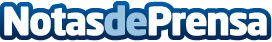 Fersay presenta IRC5, el mando preprogramado que realiza todas las funciones de la tvLa compañía Fersay comercializa con su marca propia este mando IRC5, que ya es uno de sus top ventas y que ofrece la ventaja al cliente de que realiza el 100% de las funciones y no necesita programaciónDatos de contacto:Pura de RojasALLEGRA COMUNICACION91 434 82 29Nota de prensa publicada en: https://www.notasdeprensa.es/fersay-presenta-irc5-el-mando-preprogramado Categorias: Franquicias Marketing E-Commerce Consumo Dispositivos móviles http://www.notasdeprensa.es